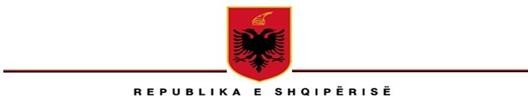 REPUBLIC OF ALBANIAAUDIOVISUAL MEDIA AUTHORITYPRESS RELEASEThe scheduled meeting of the Audiovisual Media Authority (AMA) was held on Tuesday, July 27th, 2021, with the participation of the following members:Armela	KRASNIQI	ChairpersonSami	NEZAJ	Deputy Chairperson Gledis	GJIPALI	MemberSuela	MUSTA	MemberUpon reviewing the items of the agenda AMA decided to:“Approve the changes in the ownership structure of the “One Tv Vlora” sh.p.k. company licensed for “One Tv Vlora” private audiovisual subject. (Decision No. 79, dated 27.07.2021).“Accept the application of “Radio Maria” Association licensed for the “Radio Maria” community radio, regarding the changes of certain technical license conditions. (Decision No. 80, dated 27.07.2021).AUDIOVISUAL MEDIA AUTHORITYTirana, on 27.07.2021"Papa Gjon Pali II" , No. 15, 1010, Tirana | www.ama.gov.al Tel. +355 4 2233006 | Email. info@ama.gov.al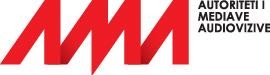 